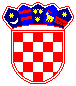 REPUBLIKA HRVATSKA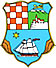 PRIMORSKO-GORANSKA ŽUPANIJAUPRAVNI ODJEL ZA KULTURU, SPORT I TEHNIČKU KULTURUZAHTJEV ZA BRISANJE IZ REGISTRA SAMOSTALNE SPORTSKE DJELATNOSTIZAHTJEV ZA BRISANJE IZ REGISTRA SAMOSTALNE SPORTSKE DJELATNOSTIOIB podnositelja:Ime:Prezime:Ulica i broj:Poštanski broj:Mjesto:Datum brisanja:Potpis podnositelja: